Конспект проведения классного часаВступительное слово учителя:Я спешу сказать вам – здравствуйте! 
Чтоб пожелать здоровья доброго. 
Я спешу сказать вам – благости! 
Чтоб пожелать вам счастья нового. 
Я спешу сказать вам – Радости! 
Удач, успехов и везенья! 
Чтоб пожелать всем в этом классе
Хорошего настроения. 
Хорошее настроение могут нам подарить воспоминания о приятных событиях в нашей жизни, например, о праздниках. У каждого из нас есть свои любимые праздники. Давайте узнаем какие праздники мы знаем и любим. Я люблю День учителя, а ты … (имя ученика)?Далее воздушный шарик перебрасывается от ученика к ученику.Сегодня мы узнаем об истории возникновения еще одного праздника.В заключении работы с презентацией:Такая у нас эпоха,Время такое у нас,Чтоб не было людям плохо,За счастье борись каждый час.За радость, за жизнь и за счастьеВ бой каждый день идетПожарный, хирург и мастер,Токарь и садовод.У счастья людского на стражеЗаняли мы рубежи,Потому что отважнымЭпоха принадлежит.Рефлексия: «Солце и туча»Учащимся выдаются карточки с изображением солнца и тучи и предлагается написать свои положительные (вокруг солнца) и отрицательные (вокруг тучи) впечатления от классного часа. После выполнения задания обсуждаются полученные результаты. №СодержаниеСмена слайдаТитульный листПо щелчкуТолько факты:- 19 ноября 1991 г. создан Российский комитет по делам ГО, ЧС и ликвидации последствий стихийных бедствий (ГКЧС) для межведомственного управления в области предупреждения и ликвидации ЧС. - В апреле 1992 г. утверждено Положение о Российской системе предупреждения и действий в ЧС (РСЧС). - 5 ноября 1995 г. она преобразована в Единую государственную систему предупреждения и ликвидации ЧС (РСЧС).- 10 января 1994 г. ГКЧС преобразуется в Министерство по делам ГО, ЧС и ликвидации последствий стихийных бедствий (МЧС России). В декабре 1995 г. Министр РФ по делам ГО, ЧС и ликвидации последствий стихийных бедствий С. К. Шойгу отмечал: «Пять лет назад горстка энтузиастов решила создать в России чрезвычайную службу по борьбе с авариями, катастрофами и стихийными бедствиями. Начинали с нуля, в условиях, не обещающих никаких перспектив... Тем приятнее сегодня отметить, что в стране уже созданы и находятся на боевом дежурстве отряды спасателей-профессионалов, способных выручать людей из беды даже тогда, когда это кажется невозможным...».В этом году спасательная служба России отмечает свое 25-летие!По щелчку Картинка-пазл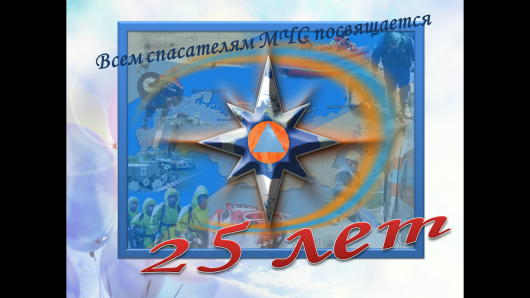 Спасатели – это люди, для  которых тревоги  и  опасности являются повседневностью. Это люди, чья служба не имеет ни начала, ни конца, чья служба вечная, беспрерывная, днем и ночью — все 24 часа в сутки. Профессия спасатели требует от человека таких качеств, как смелость, ловкость, находчивость, мужество, самоотверженность, готовность прийти на помощь людям, оказавшимся в беде.Такая у нас эпоха. Время такое у нас. Чтоб не было людям плохо, МЧС несет вахту сейчас. А мы можем спать спокойно,Зная, что долгу верныСпасатели и пожарные – герои нашей страны!По щелчку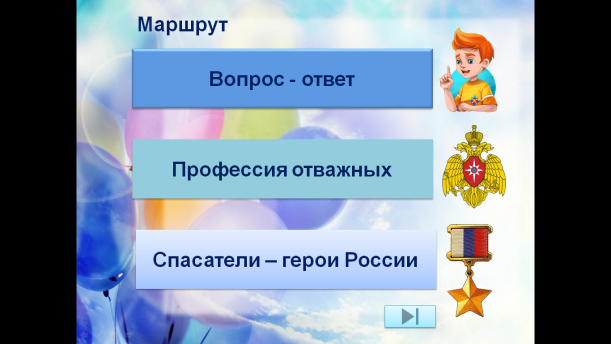 Выбор маршрут движенияПо гиперссылкам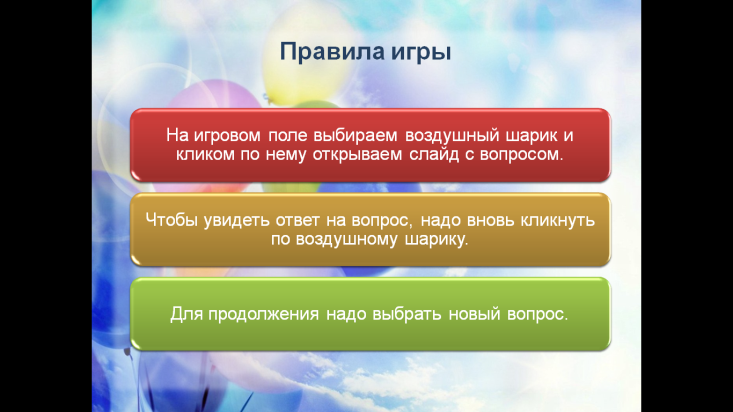 Правила игры «Вопрос-ответ»По щелчку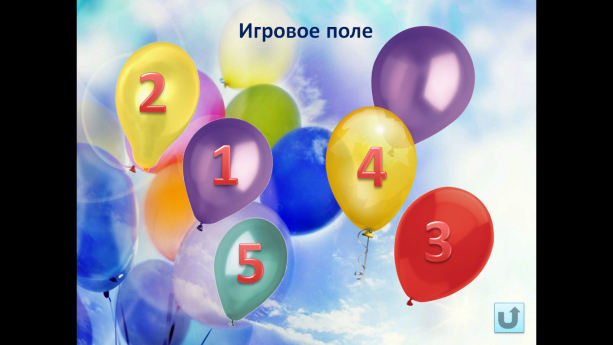 Игровое поле игры «Вопрос – ответ»По гиперссылкам1 вопрос игры «Вопрос - ответ»Скажу прямо — все знают артистов,Космонавтов, врачей хоккеистов.А о них вспоминают тогда.Когда в доме случится беда.Кто эти люди?Ответ: Спасатели.Известно всем и каждому 
В моей родной стране: 
Спасатели отважные 
Всю жизнь, как на войне. 
В минуту жизни сложную, 
Когда близка беда, 
Спасатели надежные 
Нас выручат всегда! 
В сложнейшей ситуации, 
Коль случай непростой, 
Нас выручат спасатели, 
Рискуя головой! По управляющим кнопкам2 вопрос игры «Вопрос - ответ»: Как вы думаете, ребята, почему так говорят?Автор этих слов Александр Сергеевич Пушкин. Действительно, вместе с героями сказок мы преодолеваем различные трудности. На их ошибках учимся побеждать страх и выбирать правильные решения. Давайте вспомним некоторые сказки, герои которых оказвали помощь друг другу или кого-нибудь спасали.Загадки про сказки: Носик круглый, пятачком, 
Им в земле удобно рыться, 
Хвостик маленький крючком, 
Вместо туфелек — копытца. 
Трое их — и до чего же 
Братья дружные похожи. 
Отгадайте без подсказки, 
Кто герои этой сказки? (Три поросенка)Обсуждение сказки:- Как звали главного «спасателя» этой сказки?- Как спаслись герои этой сказки от волка?У Алёнушки-сестрицыУнесли братишку птицы.Высоко они летят.Далеко они глядят. (Сказка «Гуси-лебеди»)Обсуждение сказки:- Кто помог Аленушке найти брата?- А вы когда-нибудь помогали другим людям?- Какому важному правилу учит эта сказка?Эта рыжая плутовкаОбманула меня ловко.Хвать – и кинула в мешок.Хорошо, что спас дружок.(Сказка «Кот, петух и лиса»)Обсуждение сказки:- Кем был «дружок» из этой сказки?- От какой беды спасал Петушок своего друга?Пирожки — в корзинке.Мчалась по тропинкеДевочка бегомТёмный лес кругом.Встретилась там с волком.И не знает толком,Как же он её скорейОказался у дверей,И в кровать улёгся, плут?Девочку ту как зовут?    (Красная Шапочка)Обсуждение сказки:- Какие ошибки допустила Красная Шапочка? - Стоит ли обращаться за помощью к незнакомым людям? - К кому вы обратитесь за помощью в сложной ситуации?По управляющим кнопкам3 вопрос игры «Вопрос - ответ»:Если в доме пахнет газом,
Вызывай на помощь сразу!
Ведь спасателей отряд
Вам помочь, конечно, рад.
И свяжись без промедленья,
Ты со Службою спасенья.
Ведь они на страже ждут,
Службу бдительно несут.
Каждый день и каждый час
Все они спасают нас.
Мы должны их труд ценить
И напрасно не звонить.- Назовите номер телефона для вызова службы спасения.По управляющим кнопкам3 вопрос игры «Вопрос - ответ»:Кто является руководителем Российских спасателей?Министр Российской Федерации по делам гражданской обороны, чрезвычайным ситуациям и ликвидации последствий стихийных бедствий - Пучков Владимир Андреевич По управляющим кнопкам4 вопрос игры «Вопрос - ответ»:Есть у нас немало славных Разных дней в календаре. Но один есть самый-самый! Самый лучший в декабре.- О каком дне идет речь в стихотворении?Этот день - 27 декабря. В этот день вся страна, отмечает День спасателя. Именно в этот день в 1990 году был образован Российский корпус спасателей. По управляющим кнопкамНа этот слайд мы попадаем после перехода со слайда 4 при выборе позиции «Профессия отважных». Когда учащиеся выберут данную позицию, перед переходом на 12 слайд и просмотром слайд-шоу произносится вводное слово:Спасатель - одна из самых интересных и мужественных профессий. Они первыми выезжают на место многих происшествий. Мало для спасателя физической крепости специальной подготовки, решительности и смелости, он должен еще и очень любить людей. Спасатель - это призвание. Равнодушный человек не сможет рисковать ради других своей жизнью. Стимулом для этих людей являются спасенные человеческие жизни. Чаще всего спасатели - это целая команда, работающая быстро и согласованно в сложных ситуациях, потому что для разбора завалов, ликвидации крушений, тушения пожаров, спасения тонущих требуется много рук и техники. Для спасателя не существует дня или ночи, они всегда находятся в боевой готовности и приходят на помощь по первому зову. Работающие в службе спасения люди обладают многими умениями и навыками. Они могут оказать первую медицинскую помощь, проводить аварийно - спасательные работы, приводить разведку и поиск пострадавших, выполнять работы по ликвидации аварий, вести мониторинг окружающей среды после аварий. 
Однако работа для спасателей находится и в будничной жизни. Они помогут открыть двери в квартиры, если они захлопнулись, потерялся ключ, или хозяину стало плохо, тут же окажут и медицинскую помощь. Они помогают в поиске потерявшихся в лесу людей. Спасатели вытаскивают в застрявших автомобилях людей во время дорожно-транспортных происшествиях. Они снимают рыбаков с отколовшихся льдин. Они, не задумываясь, приедут на помощь даже животным, провалившимся в канализационный люк, водосточную трубу или не могущим слезть с дерева. 
Спасатели - это удивительные люди, которые, не задумываясь, готовы пожертвовать собой ради спасения человечества и навсегда запомнившие главный девиз профессии спасателей: «Выжить и спасти!».Переход осуществляется атоматическиСлайд-шоуПо управляющим кнопкамСлайд-шоуПо управляющим кнопкамСлайд-шоуПо управляющим кнопкамСпасатель – Герой РоссииПоем мы славу всем героям, 
Они приходят в трудный час, 
И не жалея своей крови, 
От гибели спасают нас. 
Им все по силам, и по нраву, 
Рев волн морских и дрожь земли, 
Найдут легко они управу, 
Над силой огненной стены. 
За их спиною так надежно, 
И нет сомнений в тех руках, 
Что бережно и осторожно, 
Несут ребенка на плечах. Но есть и те, кого уж нету, 
Ушли они из светлых дней, 
Оставив след на всю планету, 
Достойны памяти на ней. 
И в День спасателя, навеки, 
Мы будем вспоминать друзей, 
Кто не дожив до этой вехи, 
Спас чью-то жизнь, ценой своей...По управляющим кнопкамЗа время существования и самоотверженной работы спасательной службы России её сотрудниками выполнены тысячи спасательных операций, высшей награды государства удостоены 6 человек.Рожков Андрей Николаевич, спасатель международного класса  родился 7 марта 1961 года в городе Дзержинске Нижегородской области. В 1983 году окончил Московский гидромелиоративный институт. Окончил Всесоюзную школу инструкторов альпинизма и курсы спасателей-альпинистов. Работал в управлении альпинизма профсоюзов и в спасательном отряде Красного Креста и Красного Полумесяца. В 1991 – 1998 годах – в МЧС России. Спасатель международного класса, командир группы Государственного центрального аэромобильного спасательного отряда («Центроспаса»). Принимал участие во многих спасательных и гуманитарных операциях, в том числе в операции по обрушению аварийного обломка трубы на Уфимском заводе. Участвовал в восхождениях на многие выдающиеся горные вершины. Операция с его участием на Уфимском заводе и восхождение на собачьих упряжках на Памир занесены в книгу рекордов Гиннесса. Погиб 22 апреля 1998 года при испытании спасательного водолазного оборудования во время погружения в воды Северного Ледовитого океана. За мужество и героизм, проявленные в экстремальных условиях, Указом Президента РФ от 30 июня 1998 года №741 Рожкову Андрею Николаевичу присвоено звание Героя Российской Федерации (посмертно).Сергей Кужугетович Шойгу родился 21 мая 1955 года в городе Чадан ныне Республики Тувы. Окончил Красноярский политехнический институт. Работал в строительной отрасли в Сибири, пройдя за 11 лет путь от мастера до управляющего трестом. В 1988-1990 гг. - на партийной работе. В 1990 г. заместитель председателя Госкомитета РСФСР по архитектуре и строительству. Основатель и бессменный руководитель министерства РФ по делам гражданской обороны, чрезвычайным ситуациям и ликвидации последствий стихийных бедствий. 
За мужество и героизм, проявленные при исполнении воинского долга в экстремальных ситуациях, Указом Президента РФ от 20 сентября 1999 года удостоен звания Героя Российской Федерации.Легошин Владимир Данатович, спасатель международного класса, заслуженный спасатель РФ, заместитель начальника «Центроспаса» родился в 1962 году в Подмосковье. С 1979 работал слесарем-электромонтажником, после окончания Московского энергетического института - инженером. Одновременно работал внештатным спасателем при Комиссии по чрезвычайным ситуациям Совмина СССР. С 1992 года - в системе МЧС, спасатель, начальник поисково-спасательной службы в отряде "Центроспас". С 1997-го заместитель начальника отряда. Спасатель международного класса, заслуженный спасатель РФ. Участник многих спасательных операций, в том числе за рубежом. Только во время землетрясения в Турции в августе 1999 г. лично спас 28 человеческих жизней. 
За мужество и героизм, проявленные при спасении человеческих жизней, Указом Президента РФ от 17 июня 2000 года № 1127 удостоен звания Героя Российской Федерации.Воробьёв Юрий Леонидович, заслуженный спасатель РФ родился 2 февраля 1948 года в городе Красноярске. В 1971 году окончил Красноярский институт цветных металлов. На производстве прошел путь от шлифовщика, научного сотрудника и инженера-конструктора до первого заместителя директора завода. С 1980 по 1990 г. на партийной работе. Ближайший соратник С.Шойгу и наряду с ним основатель министерства РФ по делам гражданской обороны, чрезвычайным ситуациям и ликвидации последствий стихийных бедствий, в 1991- 2007 годах - первый заместитель министра. Организатор и участник множества крупномасштабных спасательных и гуманитарных операций, которыми нередко руководил лично, в условиях с риском для жизни. За мужество и героизм, проявленные в экстремальных ситуациях, Указом Президента Российской Федерации от 30 января 2003 года № 120  удостоен звания Героя Российской Федерации.Замараев Валерий Валентинович, спасатель 1-го класса, заместитель начальника поисково-спасательной службы «Центроспаса»  родился 22 августа 1959 года в городе Свердловске (ныне – Екатеринбург). Окончил Свердловское пожарно-техническое училище, в 1985 году – Высшую инженерную школу МВД СССР по специальности «инженер противопожарной службы». В 1979 - 1992 годах - на различных должностях в Государственной противопожарной службе, прошел путь от лейтенанта до подполковника внутренней службы, начальника пожарной части. Окончил Центр подготовки спасателей МЧС России. Спасатель 1-го класса. С 1993 года – в «Центроспасе», с 1996-го – заместитель начальника поисково-спасательной службы отряда. Принимал участие в ликвидации последствий различных чрезвычайных ситуаций в России и за рубежом. Награжден многими орденами, медалями и ведомственными знаками отличия. Погиб при исполнении служебного долга 3 сентября 2004 года, спасая детей, захваченных террористами в школе №1 столицы Северной Осетии города Беслана. За мужество и отвагу, проявленные при освобождении заложников, Указом Президента РФ от 11 декабря 2004 года № 1532 удостоен звания Героя Российской Федерации (посмертно).Чернышёв Евгений Николаевич, начальник Службы пожаротушения ФПС ЦУКС МЧС России по г.Москве родился 31 августа 1963 года в Москве. В 1983 году окончил Ленинградское пожарно-техническое училище МВД СССР, позже – Юридический институт МВД России. Прошёл путь от рядового пожарного и командира взвода до полковника внутренней службы, начальника Службы пожаротушения Федеральной противопожарной службы Центра управления в кризисных ситуациях МЧС России по г.Москве, которую возглавлял с 2002 года. Только за годы службы в Москве лично участвовал в ликвидации более 250 крупных пожаров, в том числе на Останкинской башне, в московском Манеже, в зданиях общежитий Российского университета дружбы народов и МГУ имени М.В.Ломоносова, в Аграрно-инженерном университете и Институте государственного и корпоративного управления, в Российском онкологическом научном центре имени Н.Н.Блохина, в ночном клубе «Дягилев». На его счету сотни спасённых жизней. Погиб 20 марта 2010 года при исполнении служебного долга. При ликвидации пожара в здании бизнес-центра на 2-й Хуторской улице в Москве Чернышёв повторно вошел в горящее здание, чтобы убедиться в отсутствии там людей и попал под обрушившуюся кровлю. Указом Президента Российской Федерации от 24 марта 2010 года №343 удостоен звания Героя Российской Федерации (посмертно).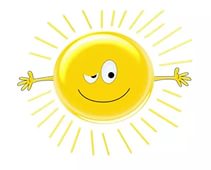 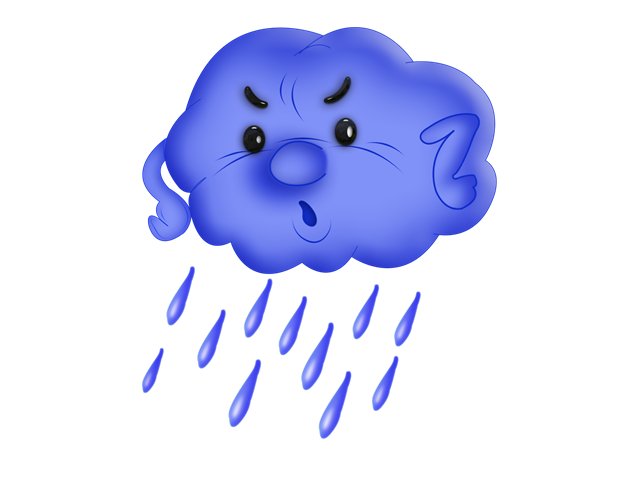 